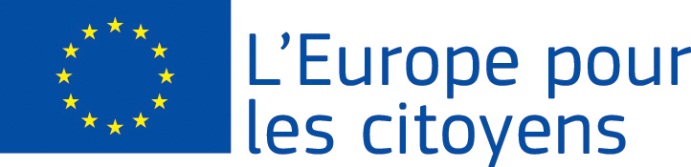 A «XIX. Peredi falunapok» projektet az Európai Unió finanszírozta az 
„Európa a polgárokért” program keretében2. ág, 2.1 "Testvérváros-program" intézkedés2. ág, 2.1 "Testvérváros-program" intézkedésRészvétel: a projekt lehetővé tette a találkozókat 370 állampolgár részvételével, akik közül 150 helyi, Pered település (Szlovákia), 50 Szímő település (Szlovákia), 110 Tab város (Magyarország), 60 Tusnádfürdő település (Románia) lakosai.Helyszín/Dátumok: a találkozó helyszíne Pered (Szlovákia) a kultúrház, a községi hivatal, fő tér és a futballpálya volt, 2015.06.18 és 2015.06.21 között. Részletes leírás: Esemény14:00-16:00 A vendégek érkezése16:30-17:30 A találkozó ünnepélyes megnyitása zászlók felvonásával18:00-19:00 A vendégek elszállásolása19:00-20:00 Vacsora20:00           Ismerkedés, beszélgetésEsemény8:00-20:00 Egész napos nyári vásár8:00-18:00 Kézműves foglalkozás gyermekeknek8:00-13:00 futóverseny Flaska Sándor emlékére 10:00-15:00 Gasztronómiai Fesztivál12:00-13:00 Ebéd13:00-16:00 Konferencia - A polgárok demokratikus részvétele az EU életében 14:00-17:00 Különböző versenyek gyerekeknek                     Műveltségi vetélkedő az EU-ról17:00-19:00 Gyermek- és ifjúsági előadások19:00-20:00 Vacsora20:00-23:00 koncertek23:00 -         SzórakozásEsemény 8:00-20:00 Egész napos nyári vásár8:00-20:00 Piknik a Telektó partján8:00-13:00 Horgászverseny8:00-20:00 Művészeti kiállítás9:00-17:00 tenisztorna - Polgármesteri Kupa10:00-16:00 "Játékok határok nélkül" - programok a családoknak,  verseny az általános iskola tanulóinak, a "Az én családfám", lovas bemutató12:00-13:00 Ebéd13:00-15:00 Konferencia és szeminárium – középpontban az Európai Fejlesztés éve - 201515:00-15:30 - koszorúzás15:30-16:00 - díjak átadása16:00-19:00 "A kulturális örökség" - folklór csoportok előadása - Pered, Tab, Tusnádfürdő, Szímő és a környező falvak19:00-20:00 Vacsora21:00 -         koncert, utcabálEsemény 8:00-20:00 Egész napos nyári vásár8:00-20:00 Művészeti kiállítás09:00-10:30 Ökumenikus mise a római katolikus templomban11:00-12:00 Az önkormányzatok ünnepi testületi ülése12:00-13:00 Ebéd13:00-20:00 "Pered utcái régen és ma" - fotókiállítás13:00-20:00 Borkóstoló13:00-15:00 Konferencia és beszélgetés a fiatalok jelenlegi problémáiról 15:00-19:00 Labdarúgó Torna - Polgármesteri Kupa16:00-18:00 Mese nap gyerekek számára - bábszínház, mesebeli játék, humoristák19:00-19:30 Az egész találkozó értékelése19:30-20:30 Vacsora20:30           HazautazásRészvétel: a projekt lehetővé tette a találkozókat 370 állampolgár részvételével, akik közül 150 helyi, Pered település (Szlovákia), 50 Szímő település (Szlovákia), 110 Tab város (Magyarország), 60 Tusnádfürdő település (Románia) lakosai.Helyszín/Dátumok: a találkozó helyszíne Pered (Szlovákia) a kultúrház, a községi hivatal, fő tér és a futballpálya volt, 2015.06.18 és 2015.06.21 között. Részletes leírás: Esemény14:00-16:00 A vendégek érkezése16:30-17:30 A találkozó ünnepélyes megnyitása zászlók felvonásával18:00-19:00 A vendégek elszállásolása19:00-20:00 Vacsora20:00           Ismerkedés, beszélgetésEsemény8:00-20:00 Egész napos nyári vásár8:00-18:00 Kézműves foglalkozás gyermekeknek8:00-13:00 futóverseny Flaska Sándor emlékére 10:00-15:00 Gasztronómiai Fesztivál12:00-13:00 Ebéd13:00-16:00 Konferencia - A polgárok demokratikus részvétele az EU életében 14:00-17:00 Különböző versenyek gyerekeknek                     Műveltségi vetélkedő az EU-ról17:00-19:00 Gyermek- és ifjúsági előadások19:00-20:00 Vacsora20:00-23:00 koncertek23:00 -         SzórakozásEsemény 8:00-20:00 Egész napos nyári vásár8:00-20:00 Piknik a Telektó partján8:00-13:00 Horgászverseny8:00-20:00 Művészeti kiállítás9:00-17:00 tenisztorna - Polgármesteri Kupa10:00-16:00 "Játékok határok nélkül" - programok a családoknak,  verseny az általános iskola tanulóinak, a "Az én családfám", lovas bemutató12:00-13:00 Ebéd13:00-15:00 Konferencia és szeminárium – középpontban az Európai Fejlesztés éve - 201515:00-15:30 - koszorúzás15:30-16:00 - díjak átadása16:00-19:00 "A kulturális örökség" - folklór csoportok előadása - Pered, Tab, Tusnádfürdő, Szímő és a környező falvak19:00-20:00 Vacsora21:00 -         koncert, utcabálEsemény 8:00-20:00 Egész napos nyári vásár8:00-20:00 Művészeti kiállítás09:00-10:30 Ökumenikus mise a római katolikus templomban11:00-12:00 Az önkormányzatok ünnepi testületi ülése12:00-13:00 Ebéd13:00-20:00 "Pered utcái régen és ma" - fotókiállítás13:00-20:00 Borkóstoló13:00-15:00 Konferencia és beszélgetés a fiatalok jelenlegi problémáiról 15:00-19:00 Labdarúgó Torna - Polgármesteri Kupa16:00-18:00 Mese nap gyerekek számára - bábszínház, mesebeli játék, humoristák19:00-19:30 Az egész találkozó értékelése19:30-20:30 Vacsora20:30           Hazautazás